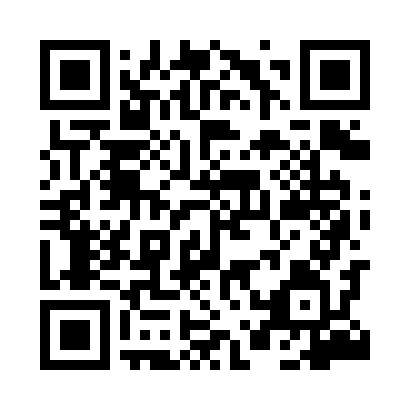 Prayer times for Leitnie, PolandWed 1 May 2024 - Fri 31 May 2024High Latitude Method: Angle Based RulePrayer Calculation Method: Muslim World LeagueAsar Calculation Method: HanafiPrayer times provided by https://www.salahtimes.comDateDayFajrSunriseDhuhrAsrMaghribIsha1Wed2:284:5912:255:327:5210:122Thu2:254:5712:255:337:5410:153Fri2:214:5512:255:347:5510:184Sat2:174:5312:255:357:5710:215Sun2:134:5212:255:367:5910:246Mon2:114:5012:255:378:0010:287Tue2:104:4812:255:388:0210:318Wed2:094:4612:255:398:0410:329Thu2:094:4512:245:408:0510:3210Fri2:084:4312:245:418:0710:3311Sat2:074:4112:245:428:0810:3412Sun2:074:4012:245:438:1010:3413Mon2:064:3812:245:448:1110:3514Tue2:064:3712:245:458:1310:3615Wed2:054:3512:245:468:1410:3616Thu2:044:3412:245:478:1610:3717Fri2:044:3212:245:478:1710:3818Sat2:034:3112:245:488:1910:3819Sun2:034:3012:255:498:2010:3920Mon2:024:2812:255:508:2210:4021Tue2:024:2712:255:518:2310:4022Wed2:014:2612:255:528:2410:4123Thu2:014:2512:255:528:2610:4124Fri2:004:2312:255:538:2710:4225Sat2:004:2212:255:548:2810:4326Sun2:004:2112:255:558:3010:4327Mon1:594:2012:255:558:3110:4428Tue1:594:1912:255:568:3210:4429Wed1:594:1812:265:578:3310:4530Thu1:584:1712:265:588:3410:4631Fri1:584:1612:265:588:3610:46